The Children and Young Person Acts 1933 and 1963
The Children (Performances and Activities) (England) 
Regulations 2014This form is the second part of the application process for a child entertainment licence. It is to be completed and signed by the child’s parent or legal guardian. Please complete all sections of the form and return it to the main applicant so that it can be submitted with part one of the application form, (unless the parent is also responsible for organising the activity or production). See regulation 4 of the Children (Performances and Activities) (England) Regulations 2014.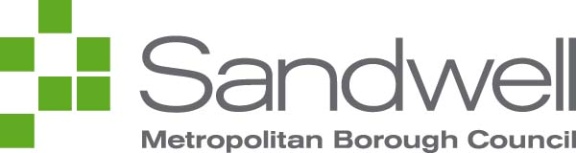 Part 2: Information to be provided by the applicant in relation to the childMedical declaration to be completed by child’s parentI certify that to the best of my knowledge the details in this application are correct. I hereby apply for a licence under section 37 of the Children and Young Persons Act 1963:I attach the following:A copy of the child’s birth certificate (scanned copies are acceptable – please do not send original hard copies); Two identical prints (un-mounted) of a photograph of the child taken during the last 6 months or an electronic likeness (e.g. a jpeg file);A copy of the contract, draft contract or other documents (where they exist) containing details of the agreement regulating the child’s participation in the performance or activity to which this application relates.  Notes: Electronic versions of this form and electronic documentation are acceptable, including signatures. You should ensure that the parent/guardian and the chaperone are given a copy of the whole completed form, which you submit to the local authority.Any person who fails to observe any condition subject to which a licence is granted or knowingly or recklessly makes any false statement in or in connection with an application for a licence is liable to a fine not exceeding £1000 (level 3 on the standard scale) or imprisonment for a term not exceeding three months or both (section 40 of the Children and Young Persons Act 1963). Please return application to:Child Employment & Performance
Attendance & Prosecution Service
Education Directorate
Sandwell Council House
PO Box 2374
Freeth Street
Oldbury
B69 3DE
attendance_service@sandwell.gov.uk
(please note underscore)Child’s name:Child’s home address:Child’s date of birth:Name and address of the school the child currently attends: ORIf the child is not attending school, the name and address of the child’s private teacher:	Details of each licence in relation to the child granted during the twelve months preceding the date of the application by any local authority, or in 	Scotland, any education authority, other than the licensing authority to which this application is made, stating -     	Details of each licence in relation to the child granted during the twelve months preceding the date of the application by any local authority, or in 	Scotland, any education authority, other than the licensing authority to which this application is made, stating -     The name of the authority:The date the licence was granted:The dates and nature ofperformances or activities:Details of each application in relation to the child for a licence refused by any other authority in the last 12 months, other than the licensing authority to which this application is made, stating - Details of each application in relation to the child for a licence refused by any other authority in the last 12 months, other than the licensing authority to which this application is made, stating - The name of the local authority or education authority:The reasons (if known) for the refusal to grant a licence:Details of any performances for which a licence was not required in which the child took part during the previous 12 months, stating - Details of any performances for which a licence was not required in which the child took part during the previous 12 months, stating - The date of the performance:The number of days of performance:The title of the performance:The name and address of the person responsible for the production:Dates (if any) on which the child has been absent from school during the twelve months preceding the date of the application by reason of taking part in a performance or activity: Amount of any monies earned by the child during the last twelve months, stating whether the monies earned were in respect of performances or activities for which a licence was granted or a performance for which a licence was not required:Does your child have:(answer yes or no)If yes please provide details including any treatment or medication: AsthmaAny allergiesAny skin conditionsHearing impairmentVisual impairmentAny learning disabilityAny physical disabilityAny medical conditions?Taking any regular medication(s)?Been to see or had a referral to a hospital consultant in the last 6 months?I confirm that I have parental responsibility for this child.Signature of parent:I confirm that I have parental responsibility for this child.Print Name:Postal Address (if different from child)Parents Email AddressParents Telephone No.Date:Signature of applicant:
(To be signed by person 
named on page 1)Date: 